PPROGRAM PRAKTEK KERJA LAPANGAN (PKL) FAKULTAS EKONOMI UNIVERSITAS ISLAM NEGERI (UIN) MAULANA MALIK IBRAHIM MALANG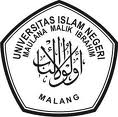 FAKULTAS EKONOMIUNIVERSITAS ISLAM NEGERI MAULANA MALIK IBRAHIM MALANG2019PROPOSALKEGIATAN: 	PROGRAM PRAKTEK KERJA LAPANGAN (PKL)		FAKULTAS EKONOMI 		UNIVERSITAS ISLAM NEGERI (UIN)		MAULANA MALIK IBRAHIM MALANGA. LATAR BELAKANGFakultas Ekonomi Universitas Islam Negeri Maulana Malik Ibrahim Malang (FE UIN Maulana Malik Ibrahim Malang), merupakan lembaga pendidikan tinggi yang mengembangkan ilmu pengetahuan, ekonomi, dan manajemen berbasis syari’ah. FE UIN Maulana Malik Ibrahim Malang  bertekad untuk melahirkan insan-insan yang mempunyai kemampuan manajerial dalam mengelola organisasi baik berstatus swasta maupun publik dengan berpegang teguh jiwa Ulul Albab sehingga disebut „Manajer yang Ulul Albab“ dengan ciri-ciri : (1) selalu sadar akan kehadiran Allah SWT pada dirinya melalui dzikir dan pikir; (2) tidak takut kepada siapapun kecuali Allah SWT; (3) mementingkan kualitas hidup, baik keyakinan, ucapan, maupun perbuatan, dan sabar serta tahan uji; (4) bersungguh-sungguh dalam mencari dan menggali ilmu pengetahuan; dan (5) bersedia menyampaikan ilmunya kepada orang lain.FE UIN Maulana Malik Ibrahim Malang mempunyai tugas melaksanakan kegiatan Tri Dharma Perguruan Tinggi yang meliputi Pendidikan, Penelitian dan Pengabdian Kepada Masyarakat. Pendidikan dilakukan dalam proses belajar mengajar di kampus, sementara penelitian dan pengabdian kepada masyarakat dilakukan di luar kampus, salah satunya adalah kegiatan Praktek Kerja Lapangan (PKL). PKL merupakan kegiatan akademik yang dilaksanakan oleh mahasiswa untuk menambah pengalaman (experience) yang lebih luas, sehingga menjadi insan profesional di bidangnya, dengan memiliki 4 (empat) kompetensi, yaitu : (1) kompetensi personal; (2) kompetensi sosial; (3) kompetensi profesional; dan (4) kompetensi layanan. B. TUJUAN Adapun tujuan kegiatan akademik yang dikemas dalam Praktek Kerja Lapang (PKL), antara lain :Mengantarkan mahasiswa menjadi Intelektual-Profesional yang Ulama atau Ulama yang Intelek-Profesional;Menggali kompetensi sebanyak-banyaknya yang diharapkan dapat menjadi bekal bagi mahasiswa peserta PKL;Memberikan bekal kepada mahasiswa peserta PKL menjadi sumber daya insani yang profesional dan berakhlak mulia;Melatih mahasiswa peserta PKL yang berkemampuan, cakap, kritis, dan terampil dalam melakukan segala tugasnya sesuai keahliannya;Membangun kompetensi personal mahasiswa peserta PKL, sehingga mempunyai motivasi dalam hidup, nilai & keyakinan, perilaku & konsep diri, knowledge, dan skills.C. SASARAN PROGRAM PKLPKL FE UIN Maulana Malik Ibrahim Malang mempunyai 2 (dua) sasaran yaitu: (1) Pengembangan profesi; dan (2) Pengabdian kepada masyarakat. Pengembangan profesi merupakan kegiatan akademik dalam bentuk keterlibatan secara langsung pada obyek khususnya proses manajerial, yang  diharapkan mampu melakukan aplikasi teori-teori yang telah diperoleh melalui proses pembelajaran di kampus dan  mampu mengadopsi serta mengidentifikasi proses manajerial yang telah dikembangkan oleh perusahaan/intansi diamana mahasiswa melakukan praktek kerja lapangan. Dengan demikian mahasiswa akan terbentuk jiwa profesional dengan ciri-ciri  : jujur, visioner, kompeten, cerdas, adil, tegas, perhatian, disiplin, leadership, transparansi, independensi, accountability, responsibility, fairness, social awareness. Sedangkan pengabdian kepada masyarakat bersifat memberi dalam bentuk pembinaan dan atau pengembangan yang terkait pemberdayaan sumber daya insani, sehingga diharapkan masyarakat dalam melakukan kegiatan ekonomi selalu dijiwai nilai-nilai Islam sebagaimana digambarkan pada ciri-ciri Ulul Albab.PESERTA PKLPeserta PKL adalah mahasiswa Fakultas Ekonomi UIN Maulana Malik Ibrahim Malang minimal semester V. PELAKSANAANPelaksanaan PKL selama 30 – 40 hari kerja dan waktu antara tanggal 10 Juni 2019 s.d. 10 Agustus 2019 waktu menyesuaikan dengan perusahaan.a.n. DekanWakil Dekan Bidang Kemahasiswaan dan Kerjasama,Dr. H. Achmad Sani S, S.E., M.Si.NIP 19720212 200312 1 003